ЛАДИЖИЦЬКА СІЛЬСЬКА РАДАІванківського районуКиївської областіШістнадцята сесія VII скликанняРІШЕННЯПро внесення змін до рішення Ладижицької сільської ради від 25 серпня 2016 р. № VII-11/99 Про затвердження ставки земельного податку на території Ладижицької сільської ради на 2017 рік.         Відповідно до статей 7,10,12,14,269-287 Податкового кодексу України (зі змінами  та доповненнями), Закону України «Про внесення змін до Податкового кодексу України» від20.12.2016 р. № 1791-VIII, керуючись пунктом 35 частини 1 статті 26 та частиною 1 статті 59, статті 69 Закону України «Про місцеве самоврядування в Україні», врахувавши висновки і рекомендації постійної комісії сільської ради з питань бюджету та фінансів та потійної комісії сільської ради з питань земельних відносин та благоустрою, сільська рада  ВИРІШИЛА:Внести зміни до рішення Ладижицької сільської ради від 25.08.2016 р. № VII-11/99 Про затвердження ставки земельного податку на території Ладижицької сільської ради на 2017 рік, а саме:1.1.Затвердити ставки земельного податку на земельні ділянки в межах населених пунктів Ладижицької сільської ради для сільськогосподарських угідь в розмірі 0,3% від їх нормативної грошової оцінки.1.2. Надалі абзац пункту 1 «для сільськогосподарських угідь  0,25 відсотка від їх нормативної грошової оцінки» читати так «для сільськогосподарських угідь  0,3 відсотка від їх нормативної грошової оцінки».2. Контроль за виконанням даного рішення покласти на потійну комісію сільської ради з питань земельних відносин та благоустрою.Сільський голова						О.В.Руденкос. Сукачі 24 лютого 2017 р.№ VII-16/134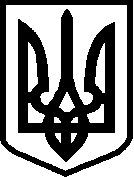 